Evangelio de Mateo. Capítulo 81   Después de bajar del monte, le seguía una multitud grande (numerosa).2 Y he ahí que un leproso, acercándose, se postraba ante él y le decía: «Señor, si quieres, puedes limpiarme».3 Jesús extendiendo la mano, lo tocó, diciendo: «Lo quiero, queda purificado». Y al instante quedó curado de su lepra.4 Jesús le dijo: «Escucha (mira) No se lo digas a nadie, pero vete y preséntate al  sacerdote y entrega la ofrenda que ordenó Moisés para que a ellos les sirva de testimonio». 5  Habiendo entrado en Cafarnaúm, se le acercó un centurión, rogándole y diciendo:6 "Señor, mi sirviente está en casa paralitico y fuertemente atormentado".7 Jesús le dijo: «Yo mismo iré le curaré».- - - - - - - - - - -   Jesús, según el diseño de San Mateo, terminado el Sermón de la montaña - palabras- y quiso refrendar sus enseñanzas con milagros - acciones -    Y relata una serie interesante de milagros. que van a reforzar todo lo que ha enseñado en el monte y que es lo más impresiona a las turbas numerosas que le siguen allí a donde va   Elige milagros significativos:       -  cura a un leproso,        - atiende a un centurión no judío y cura a su sirviente (o esclavo - doulo- dice el texto)      -  regresa a su casa de  Cafarnaum y cura a la suegra enferma de Pedro.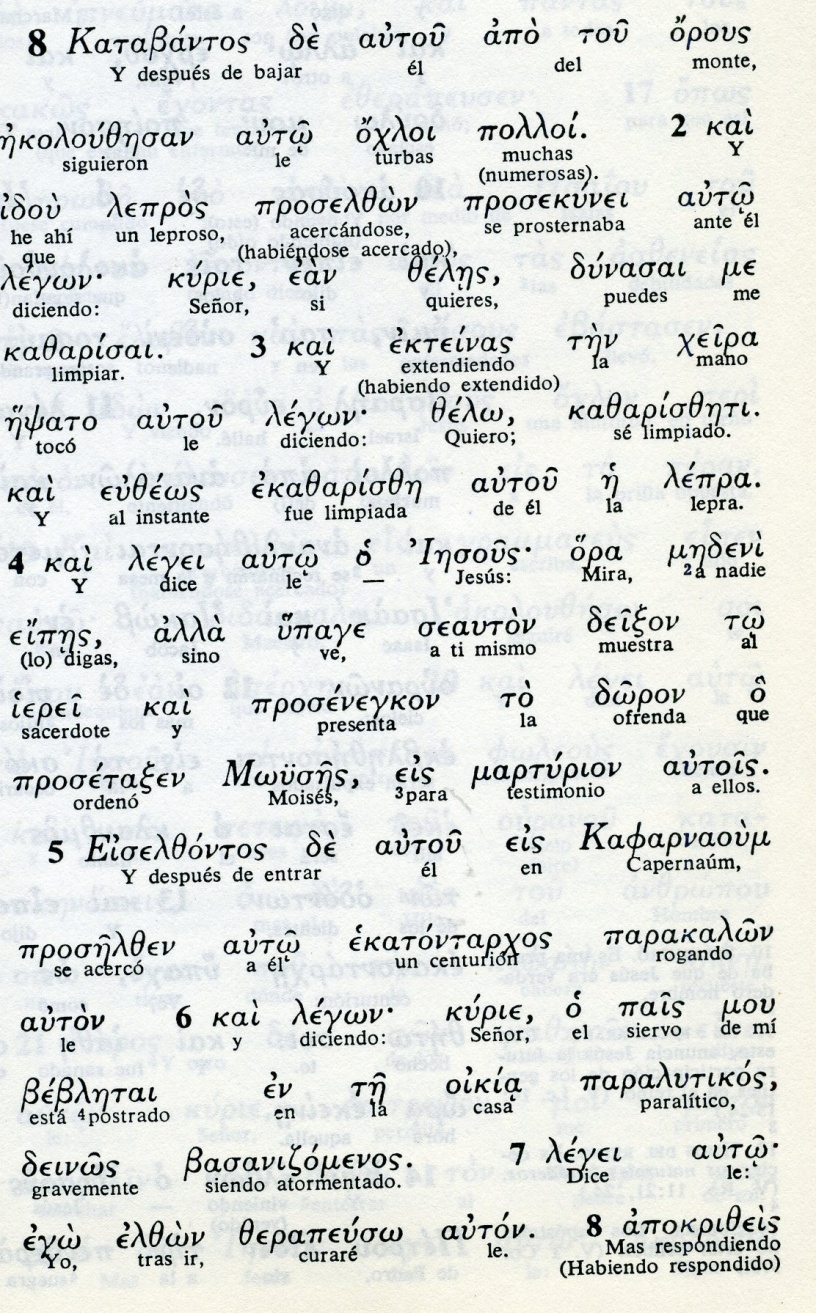 Conceptos básicos       lepros: leproso       ierei: sacerdote       martirion: testimonio, prueba        ekatontarjos: cernturión, jefe militar       pais, muchacho, chico, nño       pafralitikos: cojo, tullido, paralítico 8 Pero el centurión dijo entonces: «Señor, no soy digno de que entres en mi casa; pero basta que digas una palabra y mi sirviente se curará.9 Porque también yo, que  soy un hombre bajo autoridad,  digo a uno de los soldados que están a mis órdenes: «Vete», él va; y a otro: «Ven», él viene; y también digo a mi sirviente: « Haz esto y lo hace».10 Al oírlo, Jesús quedó admirado y dijo a los que lo seguían: «Os aseguro que no he encontrado a nadie en Israel que tenga tanta fe.11 Por eso os digo que muchos vendrán de Oriente y de Occidente, y se sentarán a la mesa con Abraham, Isaac y Jacob, en el Reino de los Cielos;12 y en cambio, los hijos del Reino serán echados a la oscuridad de fuera y allí será el llanto y el crujir de dientes.».13 Y Jesús dijo al centurión: «Vete, y que suceda como has creído». Y el sirviente se curó en ese mismo momento. 14 Cuando Jesús llegó a la casa de Pedro, encontró a la suegra de este en cama con fiebre.- - - - - - - - - -   El centurión se supone ajeno a Israel. El milagro que hace con su siervo es un signo. Vendrán los gentiles y con su fe entrarán en el Nuevo Reino de Dios que Jesús anuncia. Y muchos judíos serán echados fuera por su falta de fe.  Hoy se sabe que en Cafarnaum,  donde terminaba la ruta de Oriente, había un destacamento militar de protección. Allí tuvo Jesús que alabar la fe de un gentil, acaso romano, y realizar un signo para que sus seguidores se enteraran de que la fe era necesaria para recibir los dones de Dios. Y la fe era aceptar la  palabra de Jesús, la  que, según Mateo, quedaba reflejada en su discurso anterior.  Jesús elige ese modelo, para aludir a sus obras, y no sólo a sus predicaciones.   Misterioso resulta el deseo de Jesús de que no divulgaran sus curaciones los beneficiados  ¿A que podía deberse? No hay ninguna explicación convincente.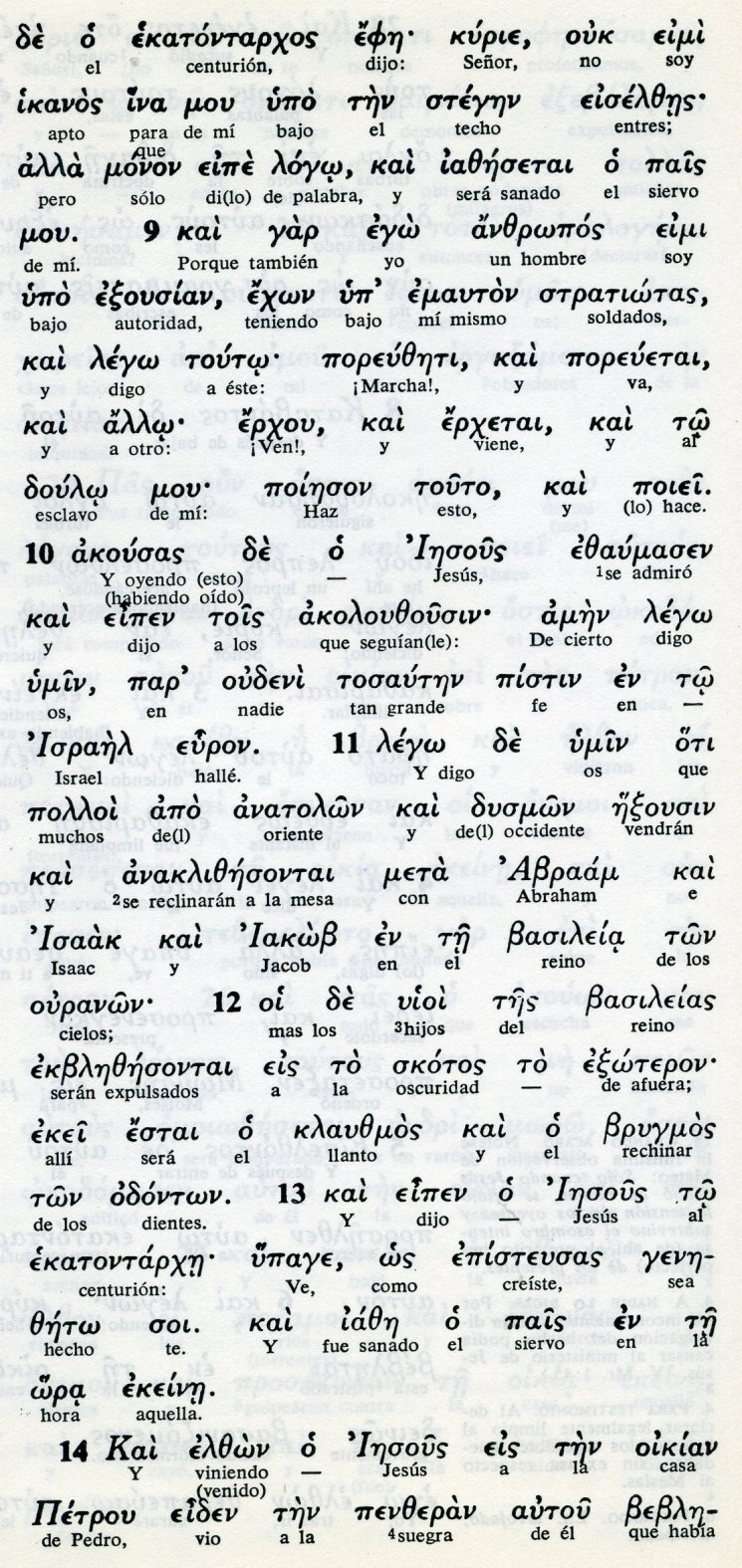    Conceptos básicos        ikanos: digno, merecedor, apto        eksousian: autoridad, poder, mando        pistis: fe, confianza, creencia          anatolon: oriente        dismon: occidente         skotos: oscuridad, tiniebla        penzeran: suegra 15 Y tocó la mano de ella y se le pasó la fiebre. Ella entonces se levantó y se puso a servirle.16 Al atardecer, le llevaron muchos endemoniados, y él, con su palabra, expulsó a los espíritus  y curó a todos los que tenían enfermedades,17 para que se cumpliera lo que había sido dicho por el profeta Isaías: "El tomó nuestras debilidades y cargó sobre sí nuestras enfermedades". 18 Al ver Jesús una multitud de gente en su entorno, mandó (a sus discípulos) que se fueran a la otra orilla.19 Entonces se aproximó un escriba y le dijo: «Maestro, te seguiré adonde vayas».20 Jesús le respondió: «Los zorros tienen sus cuevas y las aves del cielo sus nidos; pero el Hijo del hombre no tiene dónde reclinar la cabeza».21 Otro de sus discípulos le dijo: «Señor, permíteme primero marchar a enterrar a mi padre».22 Pero Jesús le respondió: «Sígueme, y deja que los muertos entierren a sus muertos». - - - - - - - - - - - -     El texto recuerda aquí que Jesús no sólo tenía discípulos que el había elegido, sino que otro se ofrecían para seguirle.  A unos les avisaba de que él era muy pobre. Y otros le ponían condiciones. Quedaba claro lo  que el Maestro ofrecía. Y avisaba lo que su seguimiento exigía. En el texto evangélico se llega a recordar que Jesús eligió sus doce Apóstoles, pero que en algún momento llegó a tener 72 discípulos (Lc 10  1 y 17) que enviaba a las aldeas y poblados para preparar su llegada.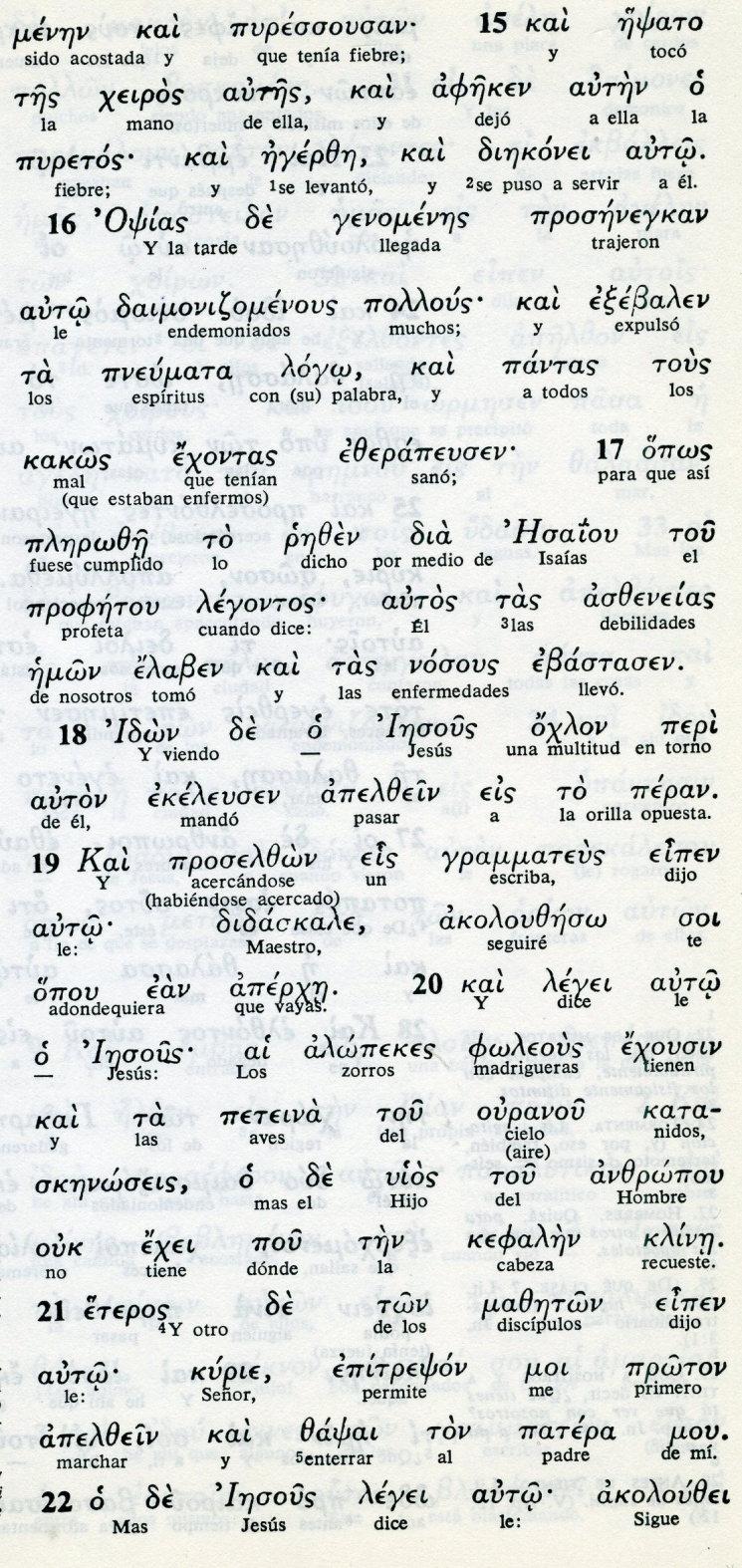 Conceptos básicosdaimonitsomenous: poseidos        de espíritus, de demoniospneumata: espirituspteina: aves, pajaros, voladoresfoleous: madrigueraskataskenosis: nidos, lugares de acogidazapsai: enterrar, sepultarkefale: cabeza23 Después Jesús subió a la barca y sus discípulos lo siguieron.24 De pronto se desató en el mar una tormenta tan grande, que las olas cubrían la barca. Mientras tanto, Jesús dormía.25 Acercándose a él, sus discípulos lo despertaron, diciéndole: «¡Sálvanos, Señor, nos hundimos!».26 El les respondió: «¿Por qué tenéis miedo, hombres de poca fe?». Y levantándose, reprendió al viento y al mar, y vino una gran calma.27 Los hombres (de la barca)  se admiraron y decían entre sí: «¿Pero quién es éste, que hasta el viento y la mar le obedecen?». 28 Cuando Jesús llegó a la otra orilla, a la región de los gadarenos, fueron a su encuentro dos endemoniados que salían de los sepulcros, los cuales eran tan feroces, que nadie podía pasar por ese camino.29 Y he aquí que comenzaron a gritar: «¿Que hay entre ti y nosotros, Hijo de Dios? ¿Has venido aquí para atormentarnos antes de tiempo?» - - - - - - - - - - -    El milagro de andar por el mar es el más curioso de Jesús. Pero la intención era clara: cautivar la adhesión de sus discípulos.  Y el milagro de los posesos es uno de las más discutidos y con más opiniones un tanto contradictorias para interpretar su materialidad y su significado. Mateo habla de dos endemoniados y Marcos de uno (Mc 5.1-20)  Los demonios reconocen a Jesús como Hijo de Dios. Y no se limitan a marcharse de los poseídos por ellos, sino que le indican a dónde tienen que ir al salir de los endemoniados, lo cual produce otro efecto sorprendente.  Una piara es una riqueza y Jesús permite que los muchos cerdos de la piara se ahoguen en el agua del lago, lo que origina la petición de los habitantes de la ciudad  ¿gentiles todos? de que se marche de allí y Jesús lo admite y se va.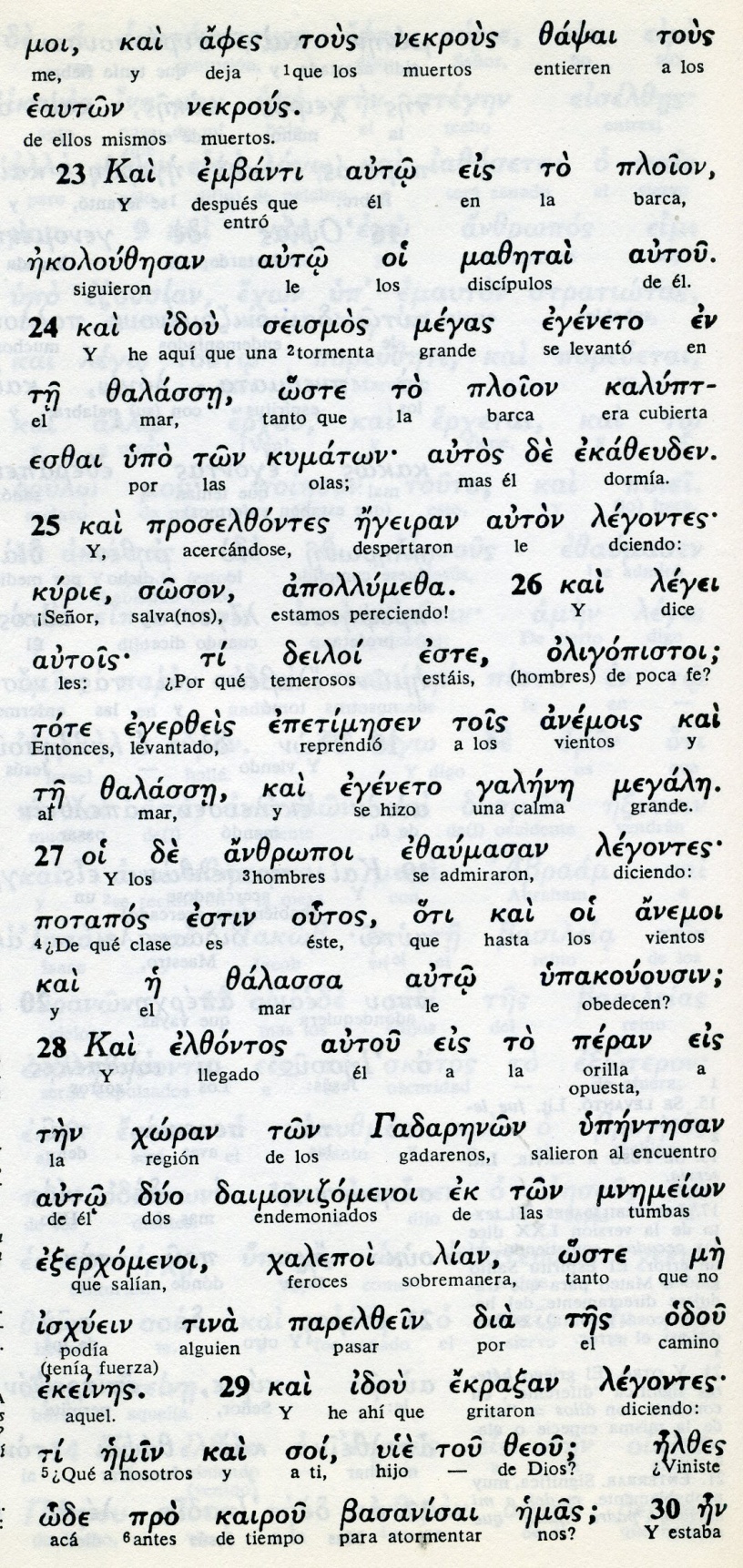 Conceptos básicos      ploion: barca, nave      zalasse: már, aguas      anemoi: vientos, huracanes      galene: calma, serenidad      peran: costa, orilla      joran: región, pais, territorio30 Y estaba a cierta distancia  una gran piara de muchos cerdos paciendo.31 Los demonios suplicaron a Jesús: «Si nos arrojas fuera, envíanos a la piara de los cerdos».32 El les dijo: «Id allí». Ellos salieron y entraron en los cerdos: y he aquí que  todos los cerdos  se precipitaron al mar desde lo alto del acantilado y perecieron en las aguas.33 Los cuidadores huyeron y, llegados a la ciudad, contaron todas las cosas y lo relacionado con los  endemoniados.34  Y toda la ciudad salió al encuentro de Jesús y, al verlo, le pidieron que  se marchara fuera de las fronteras de ellos.- - - - - - - --    Una disputa existe sobre la localización del lugar: si se trata de Gadara y los gadarenos que no eran inmediatos al lago de Genezaret (54 kms) o era Gerasa que dice Marcos (5 1-20)  también distante; o si era otra zona inmediata descrita con el mismo nombre  No nos interesa para el relato bíblico esa incógnita. Lo que interesa es la actitud de Jesús ante animales impuros para los judíos: lo cerdos. Y la acción de salvar a los dos endemoniados.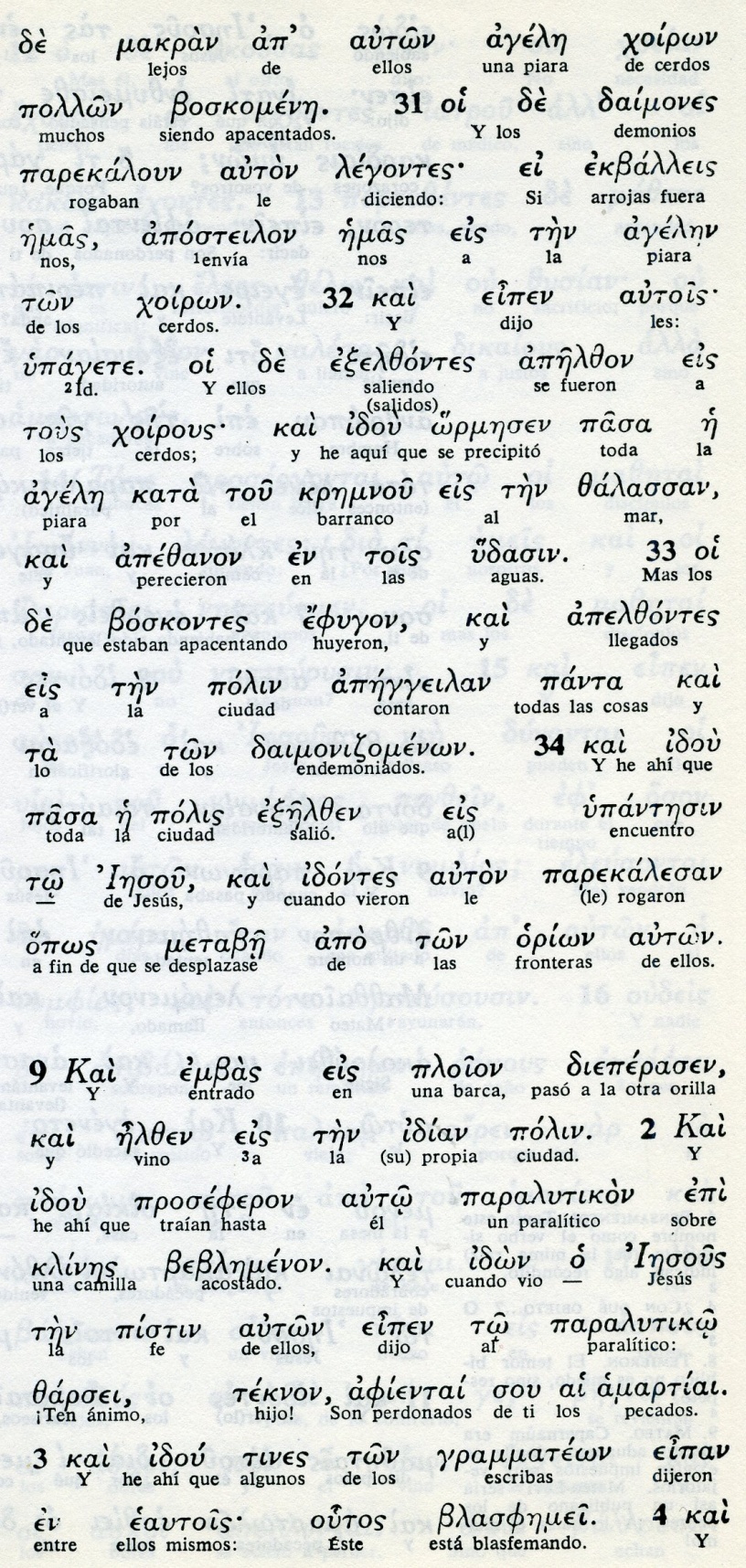 - - - - -- -  Conceptos básicos    joirois: cerdos    kremneoun: barranco, acantilado    orion: frontera, límite    udasin: aghuas, olas, corrientesExégesis   Obras milagrosas de Jesús   Después del sermón del monte, Mateo alude a las consecuencias que el mismo Jesús se aplica.    Baja del monte y comienza a realizar obras buenas. El ha venido para hacer el bien, no sólo para predicar. Por eso se reflejan en cinco milagros significativos  1  Jesús cura a un leproso    Se lo pide al bajar del monte. No le dice "cúrame", sino "Si quieres, Señor, puedes curarme"  Es interesante ver que el enfermo confía en el poder de Jesús. Sabe que es poderoso y puede curar.   Jesús ve su fe. y le dice sin más: "Quiero"   Y queda curado  Pero de momento Jesús no quiere que se extienda mucho su fama: le exige silencio y le manda cumplir con la norma de Moisés de pedir que un sacerdote le declare curado2  Jesús cura a criado de un oficial de Cafarnaum Se lo pide el Oficial, y Jesús se ofrece a ir. Con humildad el oficial reconoce que no es digno de que vaya Jesús, sino que le pide que diga solo una palabra, puesto que tiene fe en el poder de Jesús  Jesús admira la fe del oficial, que probablemente no era judío, sino del destacamento militar que había en la ciudad.   Y le despide afirmando, como era ya en efecto, que su crido estaba ya curado.  Si es de los primeros milagros que hacía Jesús, esta curación fue también la primera curación a alguien que no era judío, a pesar de que Lucas afirma que el tal oficial era muy adepto a los judíos y había hechos grandes ayudas y servicios a los judíos que vivían en Cafarnaum (Lc. 7. 1-10) para quienes había edificado su sinagoga, en la cual Jesús alguna vez habló3. Jesús cura a la suegra de Pedro  Al llegar a la casa de Pedro, que es donde Jesús se hospedaba, encuentro que su suegra estaba muy enfermo en el lecho con fuertes calenturas.   Es casa que le da albergue. Jesús, con toda sencillez, la toma de la mano y la declara curada.  La mujer se levanta y "comenzó a servirles", se supone que con mucha alegría por su curación y por tener el honor de albergar al profeta cada vez más famoso.  Ese pormenor de Mateo nos permite recordar que Pedro, tenía una esposa o la había tenido, aunque nunca sale a colación en el teto evangélico. Muchos comentaristas expresan la opinión de que la tal esposa había fallecido. Y acaso, como dice algún apócrifo había tenido una hija, que también era acogida y cuidada por la suegra. A esa curación siguieron al atardecer las curaciones de muchos enfermos que se acercaron a la casa  (Mt 8.16)4. Domina una tempestad en el lago   A los pocos días Jesús fue a la otra parte del lago con una barca, que casi seguro que era la de Pedro. Una tormenta se desarrollo mientras el iba dormido en la barca. Le despertaron: "Sálvanos, que perecemos"  "Por qué teméis, hombres de poca fe..."  Jesús calmó la tormenta y la barca siguió su curso.5 Cura a dos endemoniados  En la otra parte, era la de Gerasa, dos endemoniados la salieron al encuentro. Gritaron: ¡que tenemos que ver contigo, Jesús de Nazareth!  Jesús los expulsó y los permitió ir a unos cerdos que por allí pacían. El milagro lo narra con más pormenores Lucas  (L. 8. 26-28) ; y sobre todo Marcos (Mc 5. 1-20)  Jesús intensificó su acciones milagrosas, de modo que su fama se extendió por la región. No le interesaba la fama, sino el amor y su misión en la tierra.